Oak Grove Men’s Tennis  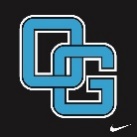 Coach Bestor         Email: thomasbestor@davidson.k12.nc.us Room:1214Workouts: 2/15- 2/17 & 2/22-2/24  (4-5:30)FIRST PRACTICE  | Mar 4, 2021
FIRST CONTEST  | Mar 15, 2021
LAST CONTEST  | Apr 30, 2021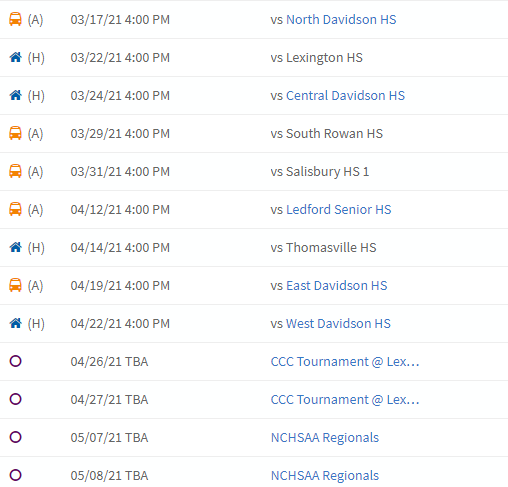 Remind: Text to 81010             @749hh